ПРЕСС-ВЫПУСК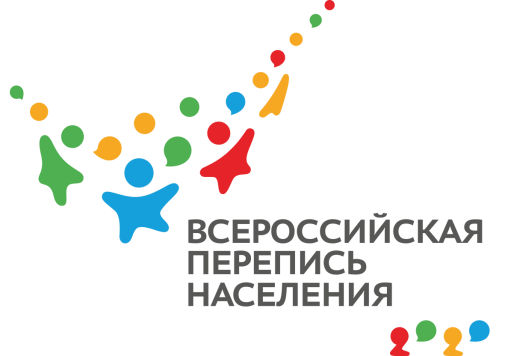 АМ-83-10/         -ДР от 23.12.2020г.ВПН-2020: КАК РАСПОЗНАТЬ ПЕРЕПИСЧИКАПерепись все ближе, совсем скоро в дома крымчан наведаются переписчики, чтобы расспросить о жизни. Как не ошибиться и не сообщить свои данные мошеннику? В Республике Крым переписчики будут обходить дома жителей полуострова с 1 по 30 апреля. Если вы завели стандартную или подтвержденную учетную запись и прошли перепись на портале «Госуслуги», то вам достаточно только сообщить код подтверждения, если же по какой-то причине вы не хотите переписываться через интернет, переписчик заполнит вашу анкету сам в ходе беседы. Настоящий переписчик обязательно будет иметь при себе экипировку с эмблемой переписи, удостоверение и паспорт; он ни при каких обстоятельствах не будет принуждать отвечать на вопросы, требовать ваши документы, не будет спрашивать о размерах дохода, владельце дома. Вы всегда можете проверить правильность внесения сведений в переписной лист на планшете - до сохранения всё можно исправить.  Если же интернет-перепись и опрос в домашней обстановке вам не подходят, то всегда можно самостоятельно прийти к переписчику, который будет ждать вас на специально организованном переписном участке, в том числе в помещениях многофункциональных центров оказания государственных и муниципальных услуг «Мои документы».Напоминаем, что Всероссийская перепись населения в Республике Крым пройдет с 1 по 30 апреля 2021 года с применением цифровых технологий. Тем временем на труднодоступных и отдаленных территориях, транспортное сообщение с которыми будет осложнено, перепись населения пройдет с 1 октября 2020 года по 30 июня 2021 года. Предварительные итоги будут подведены в октябре 2021 года. Окончательные итоги переписи будут подведены и официально опубликованы в IV квартале 2022 года.Ссылка на источник информации обязательна.Заместитель руководителя                                                                      А.А. Мысков